Western Australia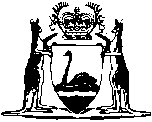 GOVERNMENT RAILWAYS ACT 1904Government Railways By-laws — By-law 94
(Special Constables)		These by-laws were repealed by the Government Railways Amendment and Repeal By-laws 2003 bl. 3 as at 12 Dec 2003 (see Gazette 12 Dec 2003 p. 5042).Western AustraliaGovernment Railways By-laws — By-law 94
(Special Constables)Contents1.	Interpretation	12.	Powers and duties of special constables	13.	Authority to be produced on request	14.	Obstructing a special constable	1Notes	Compilation table	1Western AustraliaGOVERNMENT RAILWAYS ACT 1904Government Railways By-laws — By-law 94
(Special Constables)By-law No. 94 — Special ConstablesThe powers, authorities and duties of, and the authority to be furnished to, special constables appointed under the Act and the obligations of persons, for the purpose of facilitating the exercise, by special constables, of those powers, authorities and duties, are as set out in the Schedule to this by-law.Schedule1.	Interpretation		In this by-law, unless the context otherwise requires — 	“Act” means the Government Railways Act 1904 and its amendments;	“special constable” means a person appointed as such, under the Act; and		any expression used has the meaning (if any) given it by the Act.2.	Powers and duties of special constables		Every special constable shall, within the limits of the Railway, exercise and enjoy such powers, authorities and immunities, be liable to such duties and have such responsibilities as are conferred or imposed, by law, upon a duly appointed member of the Police Force.3.	Authority to be produced on request		Every special constable shall be furnished with an authority issued under the seal of the Commission and shall, when required by any person in respect of, or over, whom he has exercised any of the powers or authorities conferred by this by-law, produce that authority for inspection.4.	Obstructing a special constable		Any person who obstructs, hinders, impedes or attempts to obstruct, hinder or impede a special constable in the course of his duties is guilty of an offence.	Penalty: $200.	[By-law 94 amended by Gazette 30 December 1994 p.7335.]Notes1	This is a compilation of By-law No. 94 — Special Constables and includes the amendments referred to in the following Table.Compilation tableCitationGazettalCommencementGovernment Railways By-laws — By-law 942 Jul 1962 p.17092 Jul 1962Railways By-laws Amendment By-laws 199430 Dec 1994 p. 7332 and 73351 Jan 1995These by-laws were repealed by the Government Railways Amendment and Repeal By-laws 2003 bl. 3 as at 12 Dec 2003 (see Gazette 12 Dec 2003 p. 5042)These by-laws were repealed by the Government Railways Amendment and Repeal By-laws 2003 bl. 3 as at 12 Dec 2003 (see Gazette 12 Dec 2003 p. 5042)These by-laws were repealed by the Government Railways Amendment and Repeal By-laws 2003 bl. 3 as at 12 Dec 2003 (see Gazette 12 Dec 2003 p. 5042)